ПОСЕБАН УГОВОР О УСТУПАЊУЧлан 1.МАТИЧНИ КЛУБ, ИГРАЧ-ИЦА и НОВИ КЛУБ сагла- сно и равноправно израженом вољом закључују овај Уговор.Члан 2.НОВИ КЛУБ се обавезује да ИГРАЧУ-ИЦИ обезбеди услове за спортски развој, као и друге услове у са- гласности са ПОСЕБНИМ МЕЂУСОБНИМ УГОВО- РОМ.Члан 3.ИГРАЧ-ИЦА се обавезује да извршава све дужности и овабезе које има као члан НОВОГ КЛУБА и прихва- та сва општа акта којима се регулишу односи у НОВОМ КЛУБУ.У      			Образац  УКИ-02/28.03.2014.	Члан 4.Овај Уговор се закључује на одређено време трајања и истиче на крају такмичарске године      Члан 5.Овај Уговор је направљен у 5 (пет) истоветних приме-рака, по 1 (један) задржавају потписници Уговора а по 1 (један) примерак Надлежна регистрациона комисија и Национална комисија за регистрацију ОСС.Члан 6.У   случају   спора   по   овом   уговору   надлежна   јеАрбитража ОС Србије.У      			Образац  УКИ-02/28.03.2014.	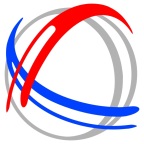 ОДБОЈКАШКИ  САВЕЗ  СРБИЈЕ11000 Београд, Теразије 35/II, Тел./Факс: (011) 3231.257 и 3232.985, Ел. пошта: ossrb@ossrb.orgОбразацКОМИСИЈА ЗА РЕГИСТРАЦИЈУУКИ-02ОДБОЈКАШКИ КЛУБ:ИГРАЧ-ИЦА:ОДБОЈКАШКИ КЛУБ:Адреса:        Датум рођења:        Mesto рођења:        Адреса:        Овлашћено лице:Пол:     женски           мушки ЈМБГ:        Овлашћено лице:ЈМБГ:        Функција у клубу:Родитељ или старатељ:ЈМБГ:        ЈМБГ:        Функција у клубу:(у даљем тексту МАТИЧНИ КЛУБ)(у даљем тексту ИГРАЧ-ИЦА)(у даљем тексту НОВИ КЛУБ)Потпис овлашћеног лица и печат МАТИЧНОГ Клуба: Потпис родитеља-старатеља:(за играча-ице млађе од 18 година)Потпис родитеља-старатеља:(за играча-ице млађе од 18 година)Потпис играча-ице:Потпис овлашћеног лица и печат НОВОГ Клуба:Потпис и печат овлашћеног лицаНадлежне регистрационе комисије:Датум овере:Потпис овлашћеног лица и печат МАТИЧНОГ Клуба: Потпис родитеља-старатеља:(за играча-ице млађе од 18 година)Потпис родитеља-старатеља:(за играча-ице млађе од 18 година)Потпис играча-ице:Потпис овлашћеног лица и печат НОВОГ Клуба:Потпис и печат овлашћеног лицаНадлежне регистрационе комисије:Датум овере: